ПРИЛОЖЕНИЕ № 2к документации об открытом аукционе от 17.04.2024 № 4А/24Графическая частьЩитовая конструкция с электронно-цифровым типом смены изображения, односторонняя (6 м х 3 м)г. Кемерово, ул. Красноармейская, 93, пересечение с ул. Рукавишникова, 1 РК № 31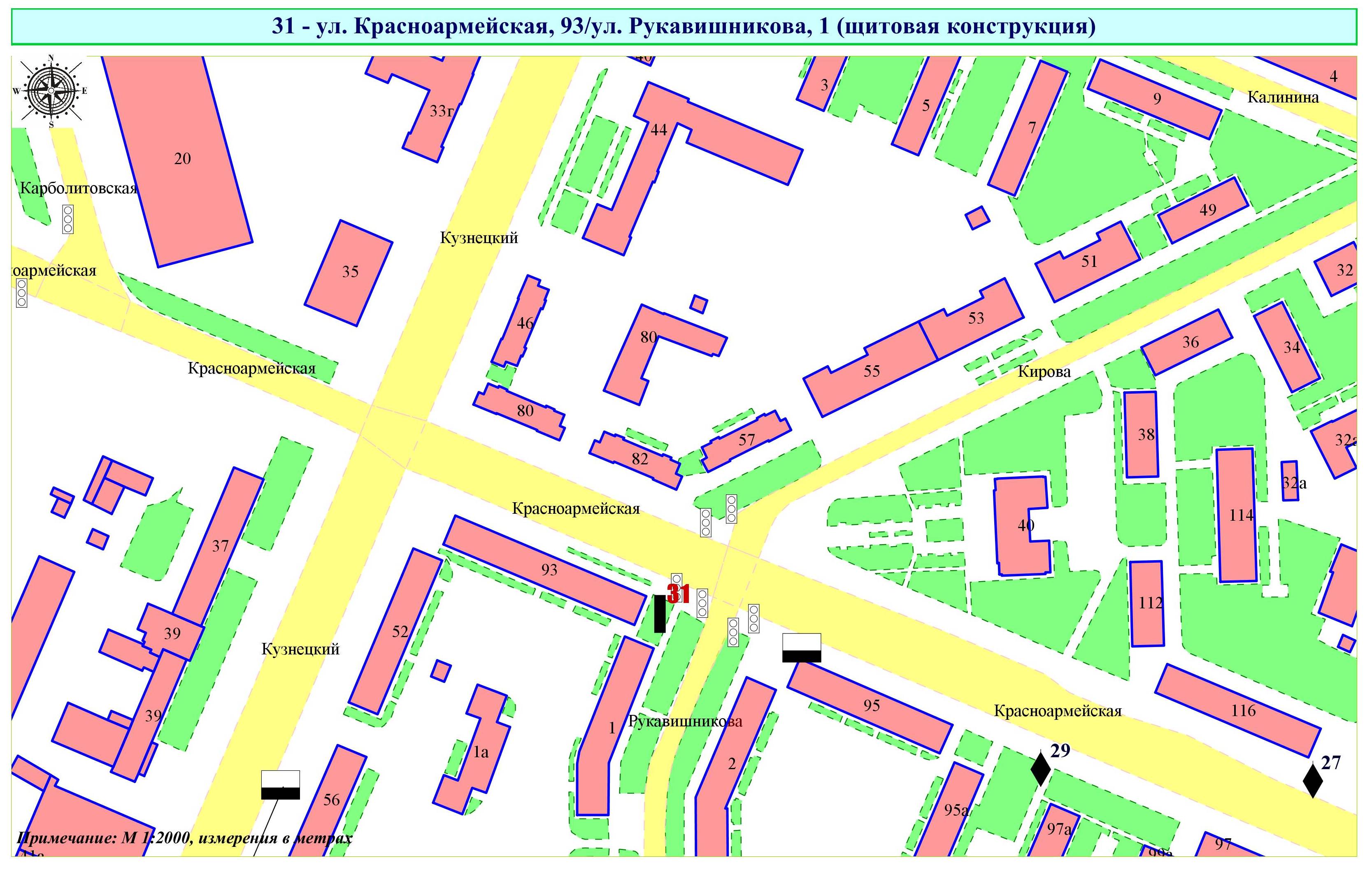 Фрагмент публичной кадастровой карты города с указанием места установки рекламной конструкции: г. Кемерово, ул. Красноармейская, 93, пересечение с ул. Рукавишникова, 1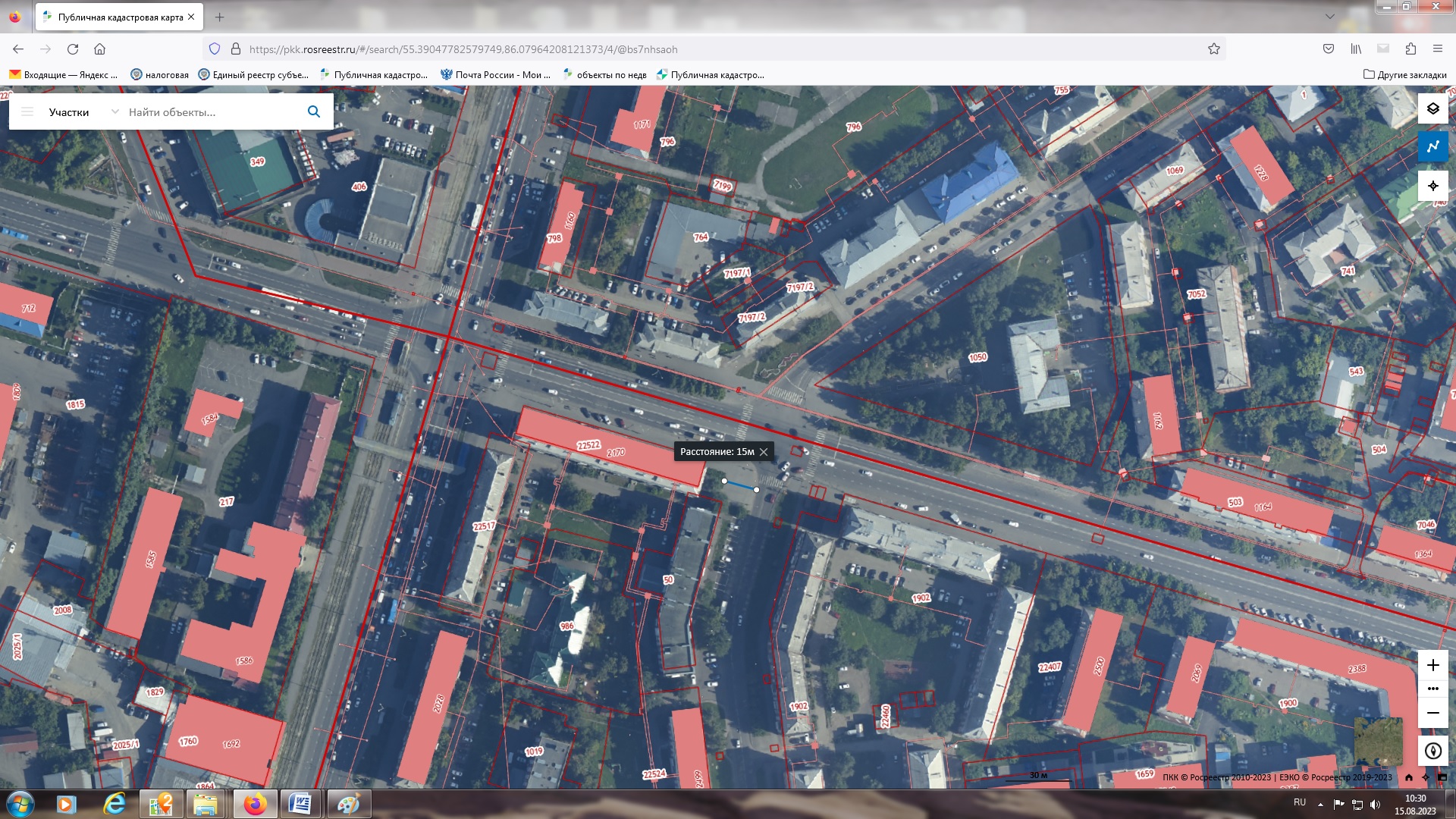 